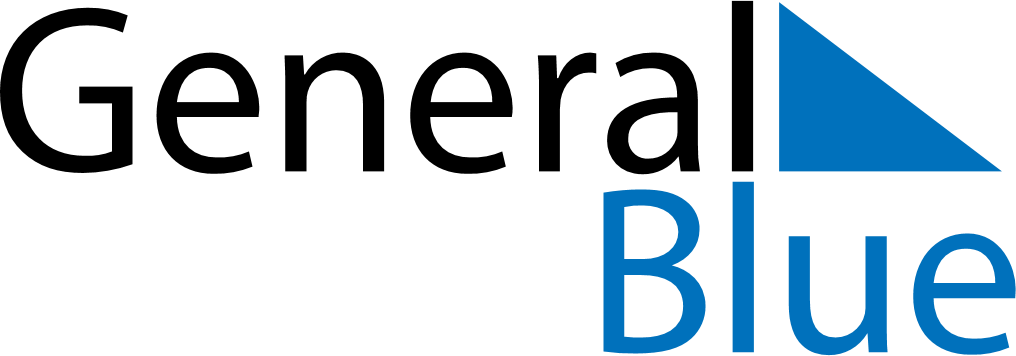 2140 2140 2140 2140 2140 2140 2140 JUNESundayMondayTuesdayWednesdayThursdayFridaySaturdayJUNE1234JUNE567891011JUNE12131415161718JUNE19202122232425JUNE2627282930MY NOTES